			    ENDURANCE IRELAND	 		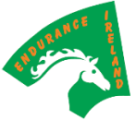 The future of Irish Endurance2019 AWARDS APPLICATION FORMRider Name: 				Member No:					Horse Names: 											Horse Passport No*:								(* Copy of Passport and appropriate registration required for the following trophies: Dantean Top Arab Trophy, IDHBA Top ID Trophy and the Veteran Horse Trophy.)2019 Trail Mileage Total: 						2019 Competitive Mileage Total: 					Total Mileage Rosette Applied for:  	Competitive: 										Trail: 							TROPHIES APPLIED FOR:Note: All applications to be sent to endurancesecretary@gmail.com or by post to Teresa Moore, Gales Hill Stables, Ashfield, Ballickmoyler, Co. Laois.  Applications must arrive by the 1st  of November 2018.  Copies of log books, rider cards, passports and proof of registration with an Arab Society (for the Top Arab Trophy only), to be included with application form.  Members only eligible for trophies (with the exceptions as per the details on the website) membership fees must have been paid in advance of application submission.  Only one trophy can be won in any one year per person/horse with the exceptions as per details given on the website.Trophy NameCheckTrophy NameCheckThe Delour Valley Stud Open Mileage Champion TrophyThe Dantean Top Arab TrophyThe Kilkenny Intermediate Mileage Champion TrophyThe Abbeyleix Top Non Arab TrophyThe Hope Novice Mileage Champion TrophyThe Gales Hill Stables Top Competitive Horse TrophyThe Smuggler Trail Mileage Campion Trophy (Seniors)The Interschools Individual TrophyThe Inspire Trail Ride Mileage Champion Trophy (Juniors)The Interschools Team TrophyThe IDHBA Irish Draught Mileage TrophyThe Veteran Horse Mileage Trophy